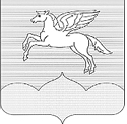 СОБРАНИЕ ДЕПУТАТОВГОРОДСКОГО ПОСЕЛЕНИЯ «ПУШКИНОГОРЬЕ»ПУШКИНОГОРСКОГО РАЙОНА ПСКОВСКОЙ ОБЛАСТИР Е Ш Е Н И Е  02.06.2020г. № 214Принято на 38 очередной  сессииСобрания депутатов городского поселения«Пушкиногорье» второго созываОб  утверждении  Порядка  принятия  Собраниемдепутатов городского поселения «Пушкиногорье»решения  о  применении  к  депутату,  выборномудолжностному  лицу   местного   самоуправлениямер   ответственности   в    случае    несоблюдения ограничений, запретов, неисполнения обязанностей,которые   установлены   в  целях противодействия коррупцииВ соответствии с частями 7.3 - 7.3-2 статьи 40 Федерального закона от 06.10.2003 № 131-ФЗ «Об общих принципах организации местного самоуправления в Российской Федерации» (с изменениями и дополнениями), пунктами 13, 15 статьи 1.1 Закона Псковской области от 07.11.2006 № 600-ОЗ «О предоставлении гражданами, претендующими на замещение государственных должностей Псковской области, и иными лицами, замещающими государственные должности Псковской области, гражданами, претендующими на замещение муниципальных должностей в расположенных на территории Псковской области муниципальных образованиях, и лицами, замещающими данные муниципальные должности, сведений о доходах, расходах, об имуществе и обязательствах имущественного характера» (с изменениями и дополнениями),Собрание депутатов городского поселения «Пушкиногорье»  РЕШИЛО:1. Утвердить прилагаемый Порядок принятия Собранием депутатов городского поселения «Пушкиногорье»  решения о применении к депутату, выборному должностному лицу местного самоуправления мер  ответственности в случае несоблюдения ограничений, запретов, неисполнения обязанностей, которые установлены в целях противодействия коррупции.2. Настоящее решение вступает в силу со дня его официального опубликования.И.п.главы  городского поселения «Пушкиногорье»                                                                 Н.Ю.Юркив Приложение к решению Собрания депутатов городского поселения «Пушкиногорье» от 02.06.2020г. № 214ПОРЯДОКПРИНЯТИЯ СОБРАНИЕМ ДЕПУТАТОВ ГОРОДСКОГО ПОСЕЛЕНИЯ «ПУШКИНОГОРЬЕ» РЕШЕНИЯ О ПРИМЕНЕНИИ К ДЕПУТАТУ, ВЫБОРНОМУ ДОЛЖНОСТНОМУ ЛИЦУ МЕСТНОГО САМОУПРАВЛЕНИЯ МЕР ОТВЕТСТВЕННОСТИ В СЛУЧАЕ НЕСОБЛЮДЕНИЯ ОГРАНИЧЕНИЙ, ЗАПРЕТОВ, НЕИСПОЛНЕНИЯ ОБЯЗАННОСТЕЙ, КОТОРЫЕ УСТАНОВЛЕНЫ В ЦЕЛЯХ ПРОТИВОДЕЙСТВИЯ КОРРУПЦИИI. Общие положения1. Настоящий Порядок принятия решения о применении к депутату, выборному должностному лицу местного самоуправления мер ответственности в случае несоблюдения ограничений, запретов, неисполнения обязанностей, которые установлены в целях противодействия коррупции (далее - Порядок), разработан в соответствии с частями 7.3 - 7.3-2 статьи 40 Федерального закона от 06.10.2003 № 131-ФЗ «Об общих принципах организации местного самоуправления в Российской Федерации» (далее – Федеральный закон № 131-ФЗ), пунктами 13, 15 статьи 1.1 Закона Псковской области от 07.11.2006 № 600-ОЗ «О предоставлении гражданами, претендующими на замещение государственных должностей Псковской области, и иными лицами, замещающими государственные должности Псковской области, гражданами, претендующими на замещение муниципальных должностей в расположенных на территории Псковской области муниципальных образованиях, и лицами, замещающими данные муниципальные должности, сведений о доходах, расходах, об имуществе и обязательствах имущественного характера» (далее – Закон области № 600-ОЗ), Уставом муниципального образования «Пушкиногорье».1.2. Порядок определяет процедуру принятия решения о применении к депутату, выборному должностному лицу местного самоуправления, представившему недостоверные или неполные сведения о своих доходах, расходах, об имуществе и обязательствах имущественного характера, а также сведения о доходах, расходах, об имуществе и обязательствах имущественного характера своих супруги (супруга) и несовершеннолетних детей, если искажение этих сведений является несущественным, мер ответственности, предусмотренных частью 7.3-1 статьи 40 Федерального закона № 131-ФЗ.2. Порядок рассмотрения поступившей информации2.1. Решение о применении к депутату, выборному должностному лицу местного самоуправления мер ответственности, предусмотренных частью 7.3-1 статьи 40 Федерального закона № 131-ФЗ принимается Собранием депутатов городского поселения «Пушкиногорье» не позднее чем через 30 дней со дня поступления заявления Губернатора Псковской области, а если заявление Губернатора области поступило в период между сессиями - не позднее чем через три месяца со дня его поступления в Собрание депутатов городского поселения «Пушкиногорье».2.2. Основанием для рассмотрения вопроса о применении мер ответственности, предусмотренных частью 7.3-1 статьи 40 Федерального закона № 131-ФЗ, является поступившее заявление Губернатора Псковской области, предусмотренное пунктом 13 статьи 1.1 Закона области № 600-ОЗ, представление прокурора Псковской области или прокурора Пушкиногорского района о принятии мер в связи с выявлением фактов недостоверности или неполноты представленных депутатом, выборным должностным лицом местного самоуправления сведений о доходах, расходах, об имуществе и обязательствах имущественного характера, а также сведений о доходах, расходах, об имуществе и обязательствах имущественного характера своих супруги (супруга) и несовершеннолетних детей, если искажение этих сведений является несущественным, решение суда, в случае если вопросы об установлении фактов недостоверности или неполноты представленных сведений рассматривались в судебном порядке (далее - информация о недостоверных или неполных сведениях).2.3. Собрание депутатов городского поселения «Пушкиногорье» принимает решение о применении одной из мер ответственности, предусмотренных частью 7.3-1 статьи 40 Федерального закона № 131-ФЗ на основании доклада Комиссии по оценке фактов существенности допущенных нарушений при представлении депутатом, выборным должностным лицом местного самоуправления сведений о доходах, расходах, об имуществе и обязательствах имущественного характера (далее - Комиссия), созданной Собранием депутатов городского поселения «Пушкиногорье», если искажение указанных сведений является несущественным в соответствии с критериями, установленными пунктом 2.4 Порядка.2.4. Искажение представленных депутатом, выборным должностным лицом местного самоуправления сведений о своих доходах, расходах, об имуществе и обязательствах имущественного характера, а также сведений о доходах, расходах, об имуществе и обязательствах имущественного характера своих супруги (супруга) и несовершеннолетних детей является несущественным, если:разница при суммировании всех доходов, указанных в представленных сведениях, не превышает 10 000 рублей от фактически полученного дохода;объект недвижимого имущества, находящийся в пользовании по договору социального найма, указан в разделе «Недвижимое имущество»;объект недвижимого имущества, который ранее указывался в разделе «Недвижимое имущество», фактически оказался объектом недвижимого имущества, находящимся в пользовании (например, гараж, отражаемый ранее в качестве объекта, владение которым, по мнению депутата (выборного должностного лица местного самоуправления), осуществлялось на праве собственности, в связи с членством в кооперативе (гаражном) оказался объектом недвижимого имущества, находящимся в пользовании), либо оказался объектом, возведенным на соответствующем земельном участке, но регистрация такого объекта не осуществлена;не указаны сведения об имуществе, находящемся в долевой собственности депутата (выборного должностного лица местного самоуправления) и члена его семьи, при этом сведения о наличии такого имущества в собственности члена семьи указаны в сведениях, представленных в отношении члена семьи;сведения об имуществе, принадлежащем супругам на праве совместной собственности, указаны только в сведениях одного из супругов, либо в сведениях одного из супругов данные указаны достоверно, а в сведениях другого - недостоверно;площадь объекта недвижимого имущества указана некорректно, при этом величина ошибки не превышает 5% от реальной площади данного объекта (и как следствие, является округлением в большую или меньшую сторону его площади) либо является технической ошибкой (опиской или опечаткой, например, когда «зеркально» отражены соседние цифры), допущенной при указании площади данного объекта;не указаны сведения о транспортных средствах, рыночная стоимость которых не превышает 100 000 рублей, фактическое пользование данными транспортными средствами не осуществляется более 10 лет и (или) они были переданы третьим лицам по генеральной доверенности, а также о транспортных средствах, находящихся в угоне;ошибки в наименовании вида транспортного средства и в наименовании места его регистрации (за исключением субъекта Российской Федерации);не указаны сведения о банковских счетах, вкладах, остаток денежных средств на каждом из которых не превышает 1 000 рублей, при этом движение денежных средств по счету в отчетном периоде не осуществлялось;не указаны сведения о счете, открытом в банке, расположенном на территории Российской Федерации, который использовался в отчетном периоде только для совершения сделки по приобретению объекта недвижимого имущества и (или) транспортного средства, а также аренды банковской ячейки для этих сделок, если остаток средств на данном счете по состоянию на 31 декабря отчетного периода составлял менее 10 000 рублей, и при этом сведения о совершенной сделке и (или) приобретенном имуществе указаны в соответствующем разделе. Указанные виды искажений являются несущественными только в случае, если отсутствуют иные обстоятельства, свидетельствующие о том, что при предоставлении недостоверных или неполных сведений о своих доходах, расходах, об имуществе и обязательствах имущественного характера были сокрыты конфликт интересов, нарушение запретов, установленных действующим законодательством, или сокрыты доходы, имущество, источники происхождения которых депутат, выборное должностное лицо местного самоуправления не мог пояснить, или стоимость которых не соответствовала его доходам.2.5. Собранием депутатов городского поселения «Пушкиногорье» учитываются характер и тяжесть допущенного нарушения, обстоятельства, при которых допущено нарушение, наличие смягчающих или отягчающих обстоятельств, степень вины депутата, выборного должностного лица местного самоуправления, принятие ранее мер, направленных на предотвращение совершения нарушения, иные обстоятельства, свидетельствующие о характере и тяжести совершенного нарушения.3. Состав, порядок формирования и компетенция Комиссии3.1. Состав Комиссии утверждается Собранием депутатов городского поселения «Пушкиногорье» в количестве семи членов Комиссии.3.2. В состав Комиссии входят председатель Собрания депутатов городского поселения «Пушкиногорье», заместитель председателя Собрания депутатов городского поселения «Пушкиногорье», представители всех депутатских фракций.3.3. Председателем Комиссии является председатель Собрания депутатов городского поселения «Пушкиногорье». В случае его временного отсутствия полномочия председателя осуществляет заместитель председателя Комиссии, которым является заместитель председателя Собрания депутатов городского поселения «Пушкиногорье». В случае временного отсутствия председателя Комиссии и заместителя председателя Комиссии полномочия председателя исполняет член Комиссии, определенный председателем Комиссии.Секретарем Комиссии является член Комиссии, определяемый председательствующим на заседании Комиссии.3.4. В случае рассмотрения Комиссией информации о недостоверных или неполных сведениях, поступившей в отношении депутата, являющегося одним из членов Комиссии, указанный депутат не принимает участия в рассмотрении Комиссией информации о предоставлении им недостоверных или неполных сведениях и в голосовании по данному вопросу. При исключении трех и более членов Комиссии в состав включаются по решению председателя Собрания депутатов городского поселения «Пушкиногорье» депутаты, в отношении которых не инициировано проведение оценки существенности допущенных нарушений при представлении сведений о доходах, расходах, об имуществе и обязательствах имущественного характера.3.5. При рассмотрении поступившей информации о недостоверных или неполных сведениях Комиссия:а) проводит беседу с депутатом, выборным должностным лицом местного самоуправления;б) изучает представленные депутатом, выборным должностным лицом местного самоуправления сведения о доходах, об имуществе и обязательствах имущественного характера и дополнительные материалы;в) получает от депутата, выборного должностного лица местного самоуправления пояснения по представленным им сведениям о доходах, об имуществе и обязательствах имущественного характера и материалам.В случае если депутат, выборное должностное лицо местного самоуправления не предоставил пояснений, иных дополнительных материалов Комиссия рассматривает вопрос с учетом поступившей информации о недостоверных или неполных сведениях.3.6. Депутат, выборное должностное лицо местного самоуправления в ходе рассмотрения Комиссией информации о недостоверных или неполных сведениях вправе:а) давать пояснения в письменной форме;б) представлять дополнительные материалы и давать по ним пояснения в письменной форме.3.7. Основной формой работы Комиссии являются заседания. Заседания комиссии проводятся открыто. Решение о проведении закрытого заседания принимается Комиссией по предложению членов Комиссии в случае рассмотрения информации, которая в соответствии с законодательством Российской Федерации отнесена к охраняемой законом тайне.3.8. Заседание Комиссии правомочно, если на нем присутствует более половины от общего числа ее членов. Дату заседания определяет председатель Комиссии с учетом поступления от депутата, выборного должностного лица местного самоуправления пояснений и дополнительных материалов и срока, определенного пунктом 3.9 Порядка.3.9. Комиссия на заседании оценивает фактические обстоятельства, являющиеся основанием для применения мер ответственности, предусмотренных частью 7.3-1 статьи 40 Федерального закона № 131-ФЗ. Срок рассмотрения Комиссией информации о недостоверных или неполных сведениях не может превышать 20 дней со дня поступления в Собрание депутатов городского поселения «Пушкиногорье» такой информации. По результатам заседания Комиссии секретарь Комиссии оформляет проект доклада и подписывает его у председательствующего на заседании в течение трех дней со дня проведения заседания Комиссии. Доклад должен содержать указание на установленные факты представления депутатом, выборным должностным лицом местного самоуправления неполных или недостоверных сведений о своих доходах, расходах, об имуществе и обязательствах имущественного характера, а также сведений о доходах, расходах, об имуществе и обязательствах имущественного характера своих супруги (супруга) и несовершеннолетних детей с мотивированным обоснованием существенности или несущественности допущенных нарушений и мотивированное обоснование избрания в отношении депутата, выборного должностного лица местного самоуправления мер ответственности, предусмотренных частью 7.3-1 статьи 40 Федерального закона № 131-ФЗ.3.10. Доклад Комиссии о результатах оценки фактов существенности допущенных нарушений при представлении депутатом, выборным должностным лицом местного самоуправления сведений о своих доходах, расходах, об имуществе и обязательствах имущественного характера, а также сведений о доходах, расходах, об имуществе и обязательствах имущественного характера своих супруги (супруга) и несовершеннолетних детей, искажение которых является несущественным, и об избрании в отношении депутата мер ответственности, предусмотренных частью 7.3-1 статьи 40 Федерального закона № 131-ФЗ, в день подписания направляется в Собрание депутатов городского поселения «Пушкиногорье».4. Принятие решения о применении к депутату, выборномудолжностному лицу местного самоуправления мерответственности4.1. Депутаты Собрания депутатов городского поселения «Пушкиногорье» на основании доклада Комиссии рассматривают вопрос о применении мер ответственности в отношении депутата, выборного должностного лица местного самоуправления (далее - решение о применении меры ответственности) в пределах срока, установленного пунктом 2.1 настоящего Порядка.4.2. Вопрос о принятии решения о применении мер ответственности подлежит рассмотрению на открытом заседании Собрания депутатов городского поселения «Пушкиногорье».4.3. Решение о применении мер ответственности принимается отдельно в отношении каждого депутата путем голосования большинством голосов от общей численности депутатов, в порядке, установленном Регламентом Собрания депутатов городского поселения «Пушкиногорье».Депутат Собрания депутатов городского поселения «Пушкиногорье», в отношении которого рассматривается вопрос о применении меры ответственности, участие в голосовании не принимает.Решение о применении мер ответственности в отношении выборного должностного лица местного самоуправления принимается путем голосования большинством голосов от числа депутатов, присутствующих на заседании, в порядке, установленном Регламентом Собрания депутатов городского поселения «Пушкиногорье».4.4. Решение о применении мер ответственности в отношении депутата, выборного должностного лица местного самоуправления, к которым применена мера ответственности, оформляется в письменной форме и должно содержать:а) фамилию, имя, отчество (последнее - при наличии);б) должность;в) мотивированное обоснование, позволяющее считать искажения представленных сведений о доходах, расходах, об имуществе и обязательствах имущественного характера, сведений о доходах, расходах, об имуществе и обязательствах имущественного характера своих супруги (супруга) и несовершеннолетних детей несущественными;г) принятая мера ответственности с обоснованием применения избранной меры ответственности;д) срок действия меры ответственности (при наличии).Сведения в отношении депутата, выборного должностного лица местного самоуправления указываются в решении о применении меры ответственности с соблюдением законодательства Российской Федерации о персональных данных и иной охраняемой законом тайне.Решение о применении меры ответственности подписывается председателем Собрания депутатов городского поселения «Пушкиногорье».5. Заключительные положения5.1. Копия решения о применении мер ответственности в течение трех рабочих дней со дня его принятия вручается лично либо направляется любым доступным способом депутату, выборному должностному лицу местного самоуправления, в отношении которого рассматривался вопрос.5.2. Решение о применении мер ответственности к депутату, выборному должностному лицу местного самоуправления в течение трех рабочих дней со дня его принятия направляется лицу, направившему в Собрание депутатов городского поселения «Пушкиногорье» заявление (представление) – Губернатору Псковской области, прокурору Псковской области или прокурору Пушкиногорского района.5.3. Решение о применении мер ответственности к депутату, выборному должностному лицу местного самоуправления подлежит опубликованию и обнародованию в порядке, предусмотренном для опубликования муниципальных правовых актов городского поселения «Пушкиногорье».5.4. В случае признания Собранием депутатов городского поселения «Пушкиногорье» искажений в представленных депутатом, выборным должностным лицом местного самоуправления сведениях о своих доходах, расходах, об имуществе и обязательствах имущественного характера, а также о доходах, расходах, об имуществе и обязательствах имущественного характера своих супруги (супруга) и несовершеннолетних детей существенными, Собранием депутатов городского поселения «Пушкиногорье» принимается решение в соответствии с законодательством Российской Федерации о противодействии коррупции.